2018 Outback Steakhouse – Bulldog ClassicDecember 13-15, 2018GIRLS ROUND ROBIN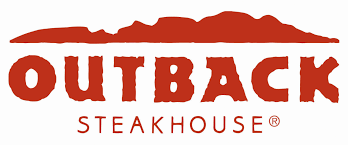 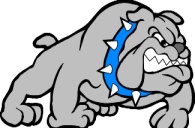                TEAMS 				 W – L		    FINAL RESULTBAYTOWN CHRISTIAN	CHSA					GRACE CHRISTIAN		ANGLETON CHRISTIANBEAUMONT LEGACYTHURSDAY 			FRIDAY			SATURDAYHOME TEAM IS FIRST TEAM LISTED AND WILL WEAR WHITE.TIE BREAKERS: 1. HEAD-TO-HEAD. 2. TOTAL POINTS SCORED. 3. TOTAL POINTS GIVEN UP.AWARDS: 1ST, 2ND 3RD and Consolation trophies. 1st and 2nd individual medals, MVP and 12 All-Tournaments.12 PM 1 VS. 312 PM 2 VS. 39 AM  1 VS. 43 PM  1 VS. 23 PM  3 VS. 4 12 PM 5 VS. 36 PM  4 VS. 56 PM  5 VS. 23 PM  2 VS. 46 PM  5 VS. 1